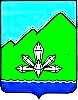 АДМИНИСТРАЦИЯ ДАЛЬНЕГОРСКОГО ГОРОДСКОГО ОКРУГАПРИМОРСКОГО КРАЯПОСТАНОВЛЕНИЕ____________                                   г. Дальнегорск                                № ________О внесении изменений в постановление администрации Дальнегорского городского округа от 25.10.2023 № 1595-па «Об утверждении муниципальной программы«Формирование современной городской среды Дальнегорского                     городского округа» В соответствии с Бюджетным кодексом Российской Федерации, Федеральным законом от 06.10.2003 № 131-ФЗ «Об общих принципах организации местного самоуправления в Российской Федерации», постановлением администрации Дальнегорского городского округа от 10.02.2023 № 134-па «Об утверждении Порядка принятия решений о разработке муниципальных программ, их формирования и реализации», руководствуясь Уставом Дальнегорского городского округа, администрация Дальнегорского городского округаПОСТАНОВЛЯЕТ:1.	Внести в постановление администрации Дальнегорского городского округа от 25.10.2023 № 1595-па «Об утверждении муниципальной программы «Формирование современной городской среды Дальнегорского городского округа» (в редакции от 20.03.2024 №453-па), изложив приложения №№1, 4, 5, 6 муниципальной программы «Формирование современной городской среды Дальнегорского городского округа» в новой редакции (прилагается).Настоящее постановление подлежит размещению на официальном сайте Дальнегорского городского округа и в автоматизированной системе ГАС «Управление».Глава Дальнегорскогогородского округа	А.М.Теребилов